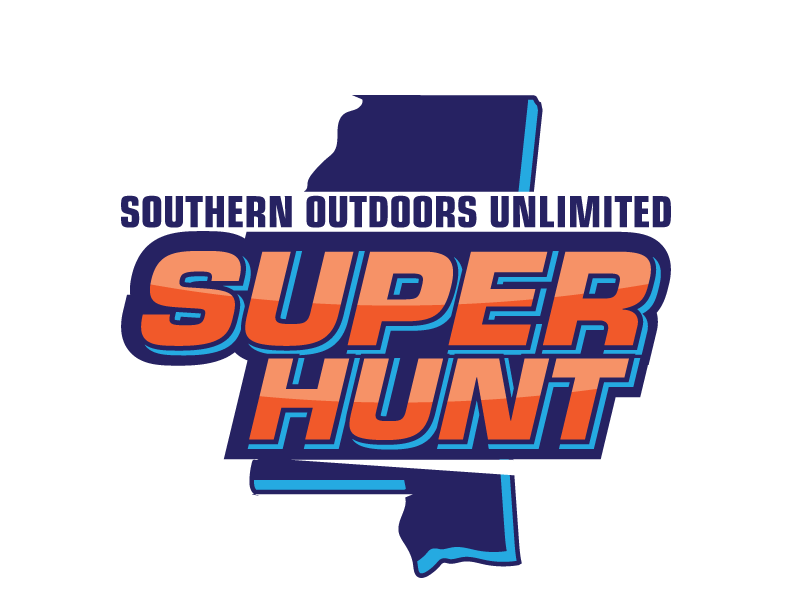 2020 Super Hunt Medical FormPatient’s Name 	Birth Date 	Address 	Parent/Guardian Name 	Telephone Number 	(To Be Filled Out By Physician)Dear Physician,The patient identified above has submitted an application to participate in the 2020 Super Hunt, a three-day deer hunting weekend for disabled youth sponsored by the Southern Outdoors Unlimited.  As part of the application process, please provide the following information:Patient’s disability:	Patient’s Physical Limitations: ____________________________________________________________________Medications: 	(Dose & Time)Are patient’s immunizations up to date?	Has patient received a tetanus shot or tetanus booster within the last three years? ________	Any Allergies: _______________________________________________________________________________________Identify any special accommodations necessary to allow the patient to participate in the Super Hunt weekend: ________________________________________________________________________________________________________________________________________________________________________________________________________________________________________________________________________________________________________________________________________________Physician Name:	Physician Signature: _______________________________________________________________________________Clinic Name and Address: 	Telephone Number: 	A COMPLETED MEDICAL FORM MUST BE SUBMITTED BY OCTOBER 1, 2020.  THE COMPLETED FORM CAN BE EMAILED TO info@southernoutdoorsunlimited.org  OR MAILED TO Southern Outdoors Unlimited P.O. Box 2305 Ridgeland, MS 39158.  HUNTER’S WILL NOT BE ALLOWED TO PARTICIPATE IF A COMPLETED MEDICAL FORM IS NOT RECEIVED BY THE DEADLINE.